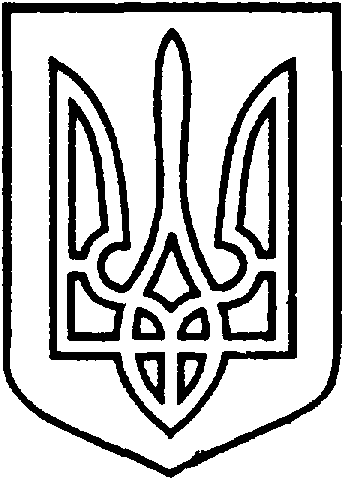 СЄВЄРОДОНЕЦЬКА МІСЬКА ВІЙСЬКОВО-ЦИВІЛЬНА АДМІНІСТРАЦІЯ  СЄВЄРОДОНЕЦЬКОГО РАЙОНУ  ЛУГАНСЬКОЇ  ОБЛАСТІРОЗПОРЯДЖЕННЯкерівника Сєвєродонецької міської  військово-цивільної адміністрації ______________20__  року                                                              №_____     Про затвердження Інструкції з діловодства у Сєвєродонецькій міській військово-цивільній адміністрації Сєвєродонецького району Луганської області З метою належної організації роботи з документами у Сєвєродонецькій міській військово-цивільній адміністрації Сєвєродонецького району Луганської області ( далі -  СМ ВЦА), на підставі постанови Кабінету Міністрів України від 17 січня 2018 року № 55 «Деякі питання документування управлінської діяльності» (зі змінами), ДСТУ 4163:2020 «Уніфікована система організаційно-розпорядчої документації. Вимоги до оформлення документів», керуючись Указом Президента України від 28.07.2020 № 297/2020 «Про утворення військово-цивільної адміністрації» та Законом України   «Про військово-цивільні адміністрації»,зобовʼязую:Затвердити Інструкцію з діловодства у Сєвєродонецькій військово-цивільній адміністрації Сєвєродонецького району Луганської області (далі – Інструкція), що додається.Координацію роботи щодо дотримання структурними підрозділами Сєвєродонецької міської військово-цивільної адміністрації Сєвєродонецького району Луганської області вимог, передбачених цією Інструкцією з діловодства, покласти на загальний відділ Сєвєродонецької міської військово-цивільної адміністрації Сєвєродонецького району Луганської області.Вважати таким, що втратило чинність рішення виконавчого комітету Сєвєродонецької міської ради від 19.11.2013р. № 925 «Про затвердження нової редакції Інструкції з діловодства виконавчих органів Сєвєродонецької міської ради» (зі змінами).Дане розпорядження підлягає оприлюдненню.Контроль за виконанням даного розпорядження покласти на заступника керівника військово-цивільної адміністрації Ірину Степаненко.Керівник Сєвєродонецької міськоївійськово-цивільної адміністрації  		                   Олександр СТРЮК 